GMT1 – úkol 6BNáš tým si složil puzzle od Křepelek. Tohle nám vyšlo: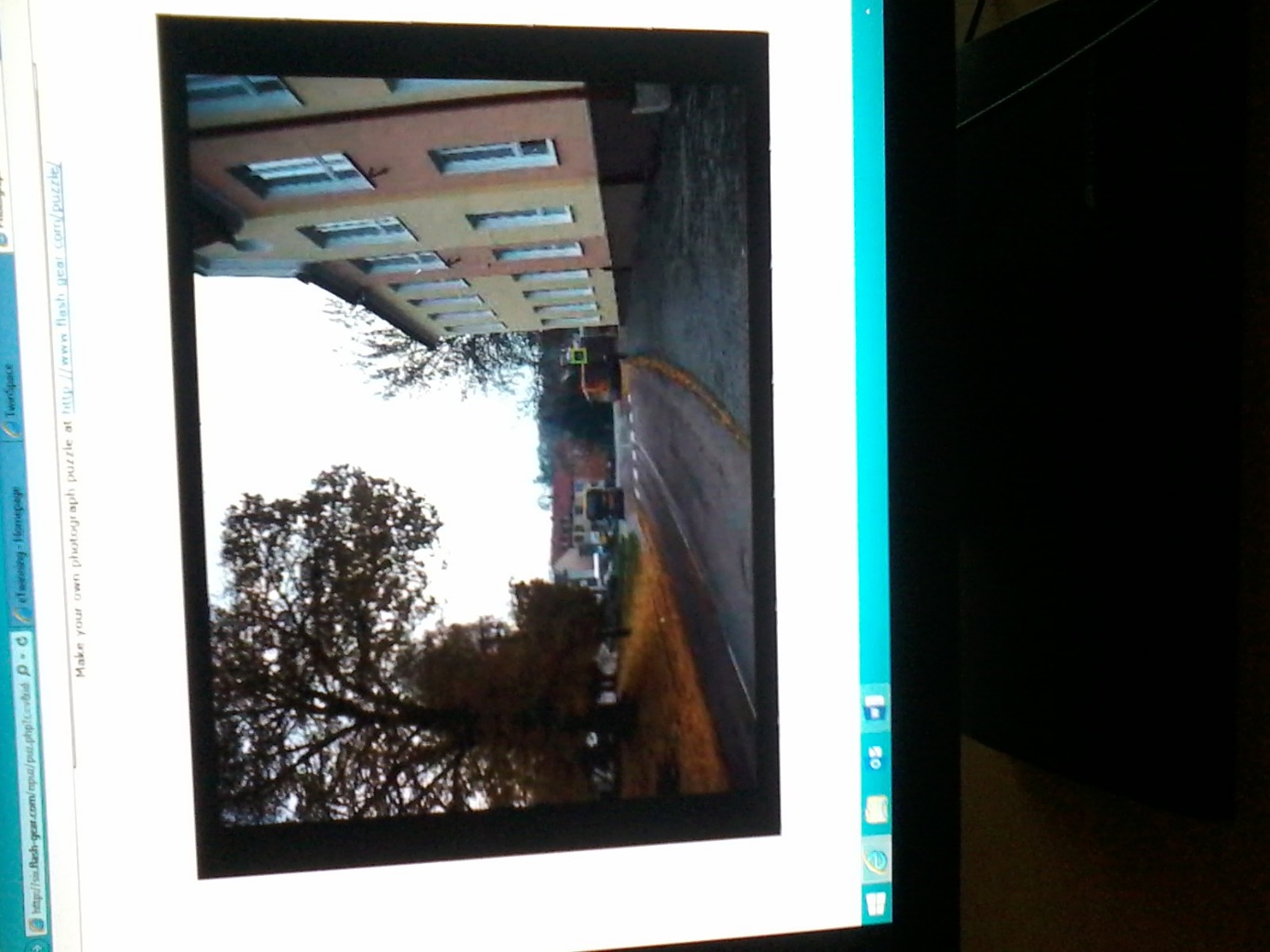 